3º domingo da Quaresma – 7/03/2021A família pode reunir-se à volta da mesa, antes da refeição, ou junto do cantinho da oração.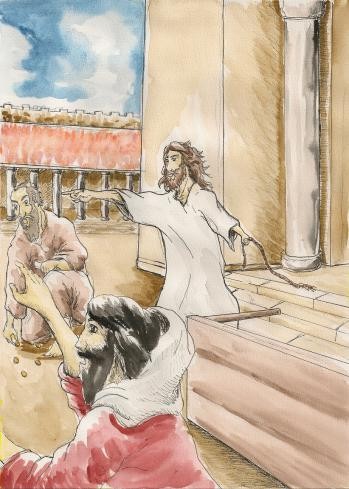 Abertura:Cântico – “Jesus Cristo, Amen (CN 558)Refrão: Jesus Cristo, ó Porta do Reino, és o Cordeiro da nova Aliança. Bendito sejas Jesus Cristo (bis), ó Porta do Reino:és o Cordeiro da nova Páscoa!Estrofe:Tu és o novo Moisés,o libertador de todo o pecado; és o mensageiro da nova Aliança: és o Cordeiro da nova Páscoa!Pode cantar-se outro cântico conhecido pela família, próprio desta quadra (ou que tenha por tema a família e a sua unidade).Em alternativa, um dos membros da família poderá declamar o hino que se segue que poderá também ser recitado por todos os presentes, divididos em dois grupos, alternando as estrofes:Escutemos a voz que chama o povo Para sair do Egipto do pecadoE seguindo o caminho do deserto Acolhamos humildes a palavra.Vamos todos guiados pela esperança, Confiados no braço do Deus forte, Entre as luzes e sombras do caminho Que nos conduz à Terra Prometida.No alto do Calvário a Cruz proclama A nova lei do amor e da justiça:O lado do Senhor está aberto Como fonte perene de água viva.Durante o canto ou o hino, o elemento mais novo da família, se já for capaz, acende uma vela. Em seguida, todos fazem o sinal da cruz enquanto o/a Guia diz:IntroduçãoG. Em nome do Pai e do Filho e do Espírito Santo.R. Amen.G. Celebrastes connosco, Senhor, uma aliança eterna.R. Renovamos, hoje, o nosso sim!Invocação (recitada alternadamente pela família, dividida em 2 grupos)A lei do Senhor é perfeita, ela reconforta a alma;Os preceitos do Senhor são retos e alegram o coração; A São mais preciosos que o ouro, o ouro mais fino;B  São mais doces que o mel, o puro mel dos favos.Palavra de DeusG. Escutemos Deus que nos fala no Livro do Êxodo (Ex 20, 1-3.7-8.12-17) Naqueles dias, Deus pronunciou todas estas palavras:«Eu sou o Senhor, teu Deus, que te tirei da terra do Egipto, dessa casa de escravidão. Não terás outros deuses perante Mim. Não invocarás em vão o nome do Senhor, teu Deus, porque o Senhor não deixa sem castigo aquele que invoca o seu nome em vão. Lembrar-te-ás do dia de sábado, para o santificares. Honra pai e mãe, a fim de prolongares os teus dias na terra que o Senhor, teu Deus, te vai dar. Não matarás. Não cometerás adultério. Não furtarás. Não levantarás falso testemunho contra o teu próximo. Não cobiçarás a casa do teu próximo; não desejarás a mulher do teu próximo, nem o seu servo nem a sua serva, o seu boi ou o seu jumento, nem coisa alguma que lhe pertença».Palavra do Senhor.R. Graças a Deus!Reflexão (facultativa). Os filhos perguntam e os pais respondem:Quando é que Deus deu ao seu povo os mandamentos?Deus deu ao seu povo os mandamentos quando firmou com ele a aliança no Sinai. Podemos dizer que são as cláusulas de um pacto de amor que une em aliança Deus e o seu povo.Qual a razão de ser e finalidade dos mandamentos da Lei de Deus ?Os mandamentos do decálogo são uma dádiva do amor de Deus que libertou o seu povo e não quer que ele volte a cair na escravidão. São um roteiro a seguir para se ser fiel a Deus e viver na liberdade.Será possível resumir ainda mais os mandamentos da Lei de Deus?Os mandamentos resumem-se numa só palavra: amar. Amar a Deus sobre todas as coisas (os 3 primeiros mandamentos) e amar o próximo como a nós mesmos (os restantes).Responsório BreveG. Vós aproximastes-vos de Jesus, Mediador da Nova Aliança.R. Não recuseis ouvir Aquele que vos fala.G. Quem dera ouvísseis hoje a sua voz: Não endureçais os vossos corações.R. Não recuseis ouvir Aquele que vos fala.G. Glória ao Pai e ao Filho e ao Espírito Santo!R. Não recuseis ouvir Aquele que vos fala.Intercessão e súplicaApresentemos ao Pai a nossas súplicas.Cada membro da família lê uma intenção e todos respondem: Ouvi-nos, Senhor!Pelos servidores da paz e da justiça,para que sejam honestos, imparciais e verdadeiros e trabalhem pelo bem dos cidadãos, oremos.R. Ouvi-nos, Senhor!Pelos homens e mulheres de toda a terra,para que não matem, não roubem e não mintam, honrem os pais, amem o próximo e sejam justos, oremos.R. Ouvi-nos, Senhor!Pela nossa família e pelas nossas escolas, para que nos ajudem a crescer na Lei de Deuse no respeito pela dignidade humana, oremos.G. Rezemos, confiantes, como Jesus nos ensinou:Pai Nosso…AtividadesRetirar da arca o papiro que revela o tesouro que vamos valorizar ao longo da semana: a educação.Colocar junto da Cruz, no nosso cantinho da oração, algo que nos recorde a vida escolar (livro, mochila, caderno, diploma, etc.).Durante a semana, rezar pelos professores dos membros do agregado familiar, vivos ou defuntos. Manifestar estima aos professores que acompanham os membros da família em idade escolar. Fazer uma chamada telefónica a um antigo professor...Se possível, fazer uma visita ao Santíssimo Sacramento na Igreja Paroquial durante o tempo previsto para as «vinte e quatro horas para o Senhor (12 e 13 de março). Não sendo possível ou conveniente sair de casa nesses dias, fazer uma oração de louvor a Jesus, realmente presente nos Sacrários de todo o mundo. Fazer a Comunhão espiritual.BênçãoSe a oração se faz antes da refeição, pode terminar com esta BênçãoG. Bendito sejas, Senhor nosso Deus, que libertaste o teu povo e o saciaste no deserto. Olha com bondade para os filhos reunidos em teu nome e dá-nos o pão de cada dia. Guia-nos pelas estradas do mundo com a luz dos teus mandamentos, até ao banquete do teu Reino. Por Cristo, nosso Senhor.R. Amen.Todos fazem o sinal da cruz, enquanto o/a Guia conclui:G. Em nome do Pai…Se a oração se faz noutros momentos, pode terminar com esta Bênção, dita pelo(a) Guia, enquanto todos se benzem fazendo o sinal da cruz:G. O Senhor nos abençoe, nos livre de todo o mal e nos conduza à vida eterna.R. Amen.Louvavelmente, os pais abençoarão os filhos impondo a mão direita sobre as suas cabeças ou com outro gesto, segundo o costume. Os filhos, agradecidos, poderão beijar a mão de quem os abençoa.